Guatemala 05 de julio de 2022OFICIO No. 362-2022/DGRTN/RRHH/AVMSeñoritaKimberly Yesbel De León CarballoEncargada de la Unidad de Acceso a la InformaciónDirección General de Radiodifusióny Televisión NacionalSu DespachoPresenteEstimada Señorita De León Carballo:De manera atenta me dirijo a usted para hacerle entrega del listado de Asesores de esta Dirección General con sus respectivas remuneraciones, correspondiente al mes de JUNIO 2022.Sin otro particular, me suscribo de usted.Atentamente, Aura Vanessa Molina EscobarProfesional en Materia de Gestiónde Recursos Humanoscc.: Archivo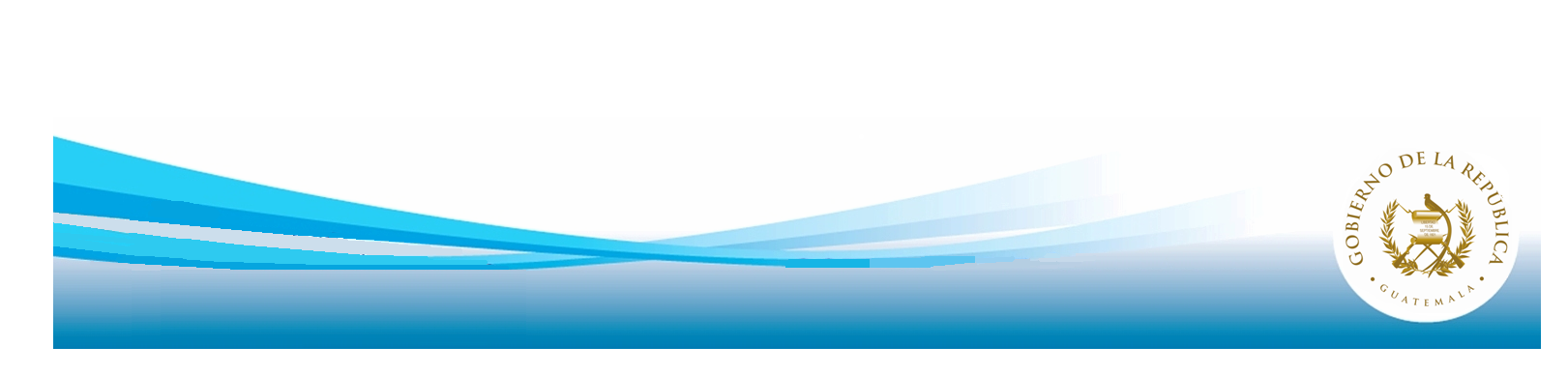 DIRECCIÓN GENERAL DE RADIODIFUSIÓN Y TELEVISIÓN NACIONAL
ASESORES JUNIO 2022DIRECCIÓN GENERAL DE RADIODIFUSIÓN Y TELEVISIÓN NACIONAL
ASESORES JUNIO 2022DIRECCIÓN GENERAL DE RADIODIFUSIÓN Y TELEVISIÓN NACIONAL
ASESORES JUNIO 2022DIRECCIÓN GENERAL DE RADIODIFUSIÓN Y TELEVISIÓN NACIONAL
ASESORES JUNIO 2022DIRECCIÓN GENERAL DE RADIODIFUSIÓN Y TELEVISIÓN NACIONAL
ASESORES JUNIO 2022DIRECCIÓN GENERAL DE RADIODIFUSIÓN Y TELEVISIÓN NACIONAL
ASESORES JUNIO 2022DIRECCIÓN GENERAL DE RADIODIFUSIÓN Y TELEVISIÓN NACIONAL
ASESORES JUNIO 2022DIRECCIÓN GENERAL DE RADIODIFUSIÓN Y TELEVISIÓN NACIONAL
ASESORES JUNIO 2022No.CONTRATISTATIPO DE SERVICIOHONORARIOS1Licenciado Juan Carlos Garoz GarridoServicios Profesionales en la Unidad de PlanificaciónQ13,000.002Licenciado Nery Gregorio Lopez AlbaServicios Profesionales en la Unidad de Auditoría InternaQ10,000.003Licenciada Aura Vanessa Molina EscobarServicios Profesionales en el Departamento de Recursos HumanosQ11,000.004Licenciada Irene Guadalupe Ixcot PanaderoServicios Profesionales en el Departamento de Recursos HumanosQ7,000.005Licenciado José Luis Arevalo PortilloServicios Profesionales en el Departamento de PrensaQ12,000.006Licenciada Karin Rossaneth Cerezo VilledaServicios Profesionales en la Subdirección Administrativa FinancieraQ18,000.007Licenciado Rodrigo Matinez EscobarServicios Profesionales en el Departamento de ProducciónQ10,000.008Licenciada Grettel Viviana Castillo GomezServicios Profesionales en la Unidad de Tecnología de la InformaciónQ12,000.009Licenciado Alejandro Rios RamirezServicios Profesionales en el Departamento de Recursos HumanosQ10,000.0010Licenciada Brenda Lisbet González CuevasServicios Profesionales en el Departamento de ProducciónQ5,000.0011Licenciada Andrea Victoria Alvizures EscobarServicios Profesionales en la Unidad de Comunicación SocialQ10,000.0012Licenciado Walter Fernando Laines MonzonServicios Profesionales en el Departamento de ProducciónQ5,000.0013Licenciada Rosa María Moscoso MartinezServicios Profesionales en el Departamento de Registro Q8,000.0014Licenciada Silvia Lucrecia Perez TelonServicios Profesionales para la Elaboración de material educativoQ5,000.0015Licenciado Hugo Onerio Hernández RamosServicios Profesionales en la Subdirección Administrativa FinancieraQ9,000.0016Licenciado Homero Avila LigorriaServicios Profesionales en Servicios de Asesoría al Despacho SuperiorQ15,000.0017Licenciado Boris Adolfo De Leon GutierrezServicios Profesionales en Servicios de Asesoría al Despacho SuperiorQ15,000.00